Interest in Student Teaching Abroad Please indicate your 1st and 2nd choice by marking [1] or [2] next to your country of interest, and either email it directly to Dr. Richey, or drop it under the office door in KH 3202.	New Site! Madrid [     ] P-12				Costa Rica [  ]  P-12 									[  ] P-8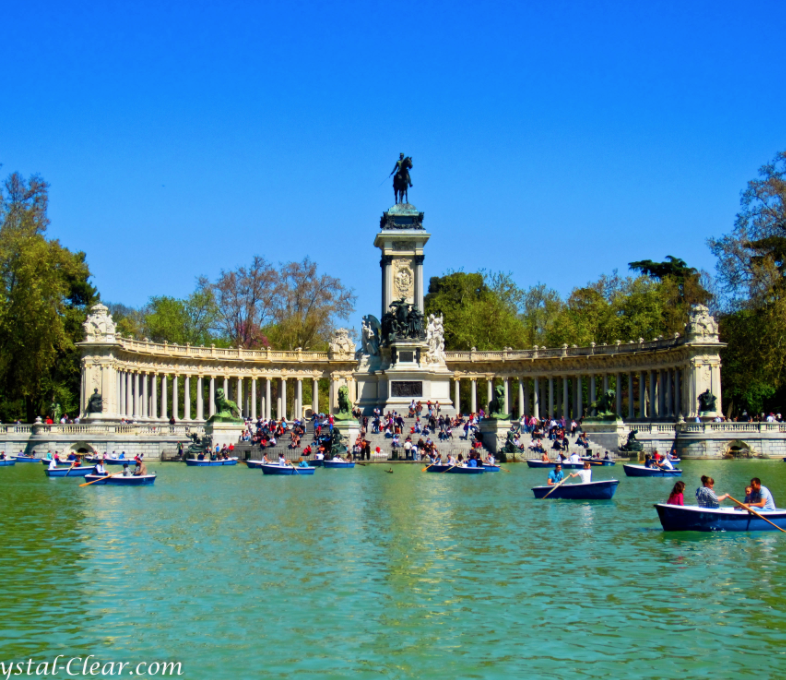 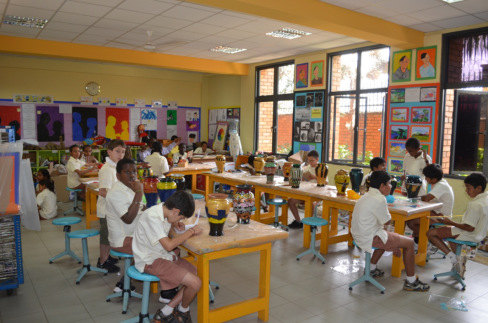 Ecuador [  ] P-12	        Trinidad and Tobago [  ] P-12                  Uganda [  ] P-12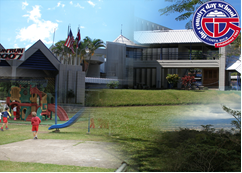 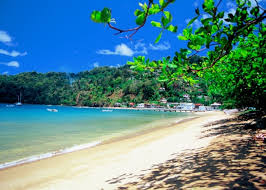 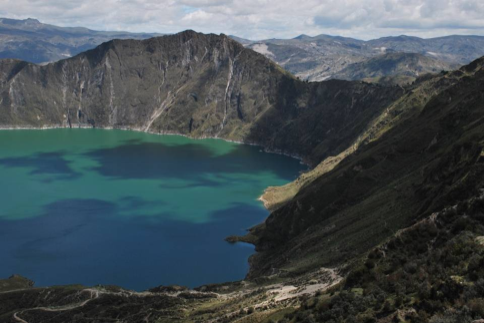 Name: Major: Student ID:E-mail:Phone Number:Semester and Year: